 ELŐTERJESZTÉSBalatonrendes Község Önkormányzata Képviselő-testületének  2020. január 30-i soron következő nyílt üléséreTisztelt Képviselő-testület!Önkormányzatunk Badacsonytomaji Közös Önkormányzathoz történő csatlakozása okán felülvizsgálatra kerültek a jogelőd hivataltól átvett szabályzatok is. Figyelemmel arra, hogy Balatonrendes Önkormányzata önállóan nem rendelkezik a beszerzések lebonyolításával kapcsolatos eljárásrendről szóló szabályzattal, mely kimondottan az önkormányzati szabályozóelemeket rögzíti, szükségesnek e tárgyban a szabályzat testület általi jóváhagyását.A közpénzek ésszerű felhasználása átláthatóságának és ellenőrizhetőségének, valamint a verseny tisztaságának biztosítása érdekében az államháztartásról szóló törvény végrehajtásáról szóló 368/2011 (XII.31.) Kormányrendelet 13.§ (2) bekezdés b) pontja alapján („A költségvetési szerv vezetője belső szabályzatban rendezi a működéséhez kapcsolódó, a költségvetési szerv előirányzatait terhelő pénzügyi kihatással bíró, jogszabályban nem szabályozott kérdéseket, így különösen a beszerzések lebonyolításával kapcsolatos eljárásrendet”) előkészítettük a beszerzések lebonyolításával kapcsolatos eljárásrendről szóló szabályzatot, melyhez kapcsolódóan kérem a T. Képviselő-testületet, hogy az előterjesztést megvitatni és a határozati javaslatot elfogadni szíveskedjenek.Balatonrendes, 2020. január 23. 			Tisztelettel:										Lenner István							                 polgármesterHATÁROZATI JAVASLATBALATONRENDES   KÖZSÉG ÖNKORMÁNYZATA KÉPVISELŐ-TESTÜLETÉNEK…/2020.(I.30.) HATÁROZATABeszerzések lebonyolításával kapcsolatos eljárásrendről szóló szabályzatrólBalatonrendes Község Önkormányzatának Képviselő-testülete Balatonrendes Község Önkormányzata beszerzések lebonyolításával kapcsolatos eljárásrendről szóló szabályzatát az előterjesztés melléklete szerinti formában és tartalommal elfogadja.Határidő:	azonnalFelelős:	Lenner István polgármesterFöldi Laura pénzügyi ügyintéző
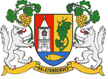 BALATONRENDES KÖZSÉGPOLGÁRMESTERÉTŐL8255 Balatonrendes, Fő utca 1.    Tárgy:Beszerzési SzabályzatrólElőterjesztő:Lenner István polgármesterElőkészítő:Wolf Viktória jegyzőMelléklet:szabályzat tervezeteMeghívott:---A döntés meghozatala egyszerű többséget igényel.A határozati javaslatot törvényességi szempontból megvizsgáltam: Wolf Viktória jegyzőA döntés meghozatala egyszerű többséget igényel.A határozati javaslatot törvényességi szempontból megvizsgáltam: Wolf Viktória jegyző